Ewing-Northern District #115Teacher Evaluation and Student Growth Forms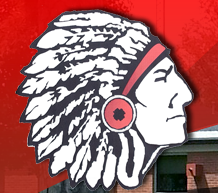 Professional PracticeFormsPre-Conference Form The teacher will complete this form and submit to the evaluator prior to the pre-conference. The teacher should reflect on the Teaching Performance Rubric to complete this form and to prepare for the pre-observation conference. Evidence of teaching performance will be gathered for all components of the Teaching Performance Evaluation Rubric. During the pre-and post-observation, evidence of planning, preparation and professional responsibilities (Domain 1 and 4) will be gathered through the review and/or discussion of instructional artifacts. What is the topic of the lesson and learning standards will be address during this lesson? How does this learning “fit” in the sequence of learning for this class? What is the objective of the lesson?  What do you want students to be able to do? How will you engage students in learning? What will you do?What will students do? How will you differentiate instruction for different individuals or groups of students in the class? How and when will you know whether the students have learned what you intended? Is there anything you would like to be specifically observed during the lesson? Post Conference/Reflection Form**Required as part of the post-observation conferenceIn general, how successful was the lesson? Did the students achieve the learning targets? How do you know, and what did you do/will you do for those students? (3d,4a) If you were able to bring samples of student work, what do those samples reveal about those students’ levels of engagement and understanding of the content taught? (3d, 3c) Comment on your classroom procedures, student conduct and your use of physical space. To what extent did these contribute to student learning? (2c,2d,2e) Did you depart from you plan? If so, how and why? (3e)Comment on the different aspects of your instructional delivery (e.g. activities, grouping of students, materials and resources) To what extent were they effective? (2a,2b,3c,3e,1d,1e)If you had a chance to teach this lesson again to the same group of students, what would you do differently, from planning to execution? (4a) Summative Professional Practice Rating WorksheetTeacher Name: __________________________________________ School Year: _____________Grade/Subject: _______________________ Evaluator ______________________________________________ Informal Observation: _________________________________________*All ratings will be rounded to nearest whole number. (Ex. 3.5 rating would round to a 4 rating) ___________________________________			______________________________________Evaluator’s Signature / Date 		Teacher’s Signature / Date **Signature indicates only that teacher has read and understands the evaluationOverall Teacher RatingTeacher Name: __________________________________________ School Year: _____________Grade/Subject: _______________________ Evaluator ______________________________________________ Tenured Educator (Needs Improvement) Professional Development Plan (PDP)Directions: Use a separate form for each Domain identified as an area of improvement in the PDP. Domain: _____________________________________Evaluator Comments: Educator’s Signature: _________________________________ Date: _____________________Evaluator’s Signature: ________________________________ Date: _____________________Note: Signatures indicate that the evaluator, in consultation with the educator, developed the plan. Tenured Educator (Needs Improvement) Mid-Plan Conversation for the Professional Development Plan (PDP) Topics from Educator: Topics from Evaluator: Notes from Meeting: What is working? Areas to Modify: Challenges/Concerns (if any): Educator’s Signature: _________________________________ Date: _____________________Evaluator’s Signature: ________________________________ Date: _____________________Tenured Educator (Unsatisfactory) Remediation PlanDirections: Use a separate form for each Domain / Student Growth Objectives identified as an area of improvement in the remediation plan. Evaluator Comments: Educator’s Signature: __________________________ Date: __________Consulting’s Signature: _______________________ Date: ________Evaluator’s Signature: ____________________________ Date: ________Note: Signatures indicate that the evaluator, in consultation with the educator, developed the plan.Tenured Educator (Unsatisfactory) Mid-Plan Conversation for theRemediation PlanEducator’s Signature: _________________________________ Date: _____________________Evaluator’s Signature: ________________________________ Date: _____________________Student GrowthFormsStandards Alignment and Rigor Analysis Chart (SARA Chart) Teacher CompleteTeacher(s):______________________________________________________________Course/Class:  _______________________ Type of Assessment: ______Type I _____Type II or _____Type III	Assessment Name: __________________________________ ** Note: The following chart must be completed for all Type III assessments.Directions: After aligning assessment items or tasks to key standards, use the chart below to list assessment questions with the corresponding standards to which they are aligned and rigor level.  Identify which Standards were used to create assessment: Common Core StandardsNext Generation Science StandardsNational/State Standards (PE, Art, Music, Technology and Social Studies)** List all standards that apply. (A specified numbers of standards per assessment are not required.)** Attach all three assessments (Pre, Mid, Post) to one Analysis Chart. Due to mirrored assessments, only one analysis chart if required. Assessment Approval Checklist – Evaluator CompletesGrade Level/Subject: ________________________ Teacher: ___________________________Evaluator Name: ____________________________ Criterion Considerations (Check all that apply.) Assessment: ________________________________________________ Type: ______________** The evaluator will determine, based on criterion, if the assessment is acceptable. If an agreement cannot be established between the teacher and the evaluator, then the PERA committee shall make the final decision.Signature of evaluator: ______________________ Date: _________      Signature of teacher(s): _______________________ Date: _____Reminder: Deadlines to administer Pre-Test are by September 15th and / or January 15th and SLO paperwork is due no later than 10 working days after test is administered.   Summative Student Growth Rating WorksheetEwing Grades School’sStudent Learning Objective TemplateEducator InformationPlanning InformationTimeline and Sign-OffElement #1: Learning GoalA learning goal is a description of what students will be able to do at the end of a specified period of time aligned to appropriate learning standards. The development of a learning goal provides a solid foundation for meaningful, goal directed instruction and assessment. The learning goal encompasses a big idea that integrates multiple content standards. Element #2: Assessments and ScoringAssessments and evaluation procedures should be used to support and measure the learning goal. Consider how the assessment and evaluation procedures will be used to monitor student growth over multiple points in time in order to inform and differentiate instruction for all students. Element #3: Expected Growth TargetsIn order to identify expected growth targets, educators must first identify students’ actual performance through a review of available data reflecting students’ starting points (i.e., baseline) concerning the learning goal.  After the expected growth targets are identified, both the teacher and evaluator should reflect on whether the growth targets are ambitious, yet realistic for students to achieve in the specified period of time. Element #4: Actual OutcomesElement #5: Teacher RatingRequired for EvaluatorTeacher:Evaluator: Date of Pre-Conference Observation:Date of Classroom Observation: Grade Level/Curriculum Area Observed: Date of Scheduled Post-Observation Conference: Teacher:Evaluator: Date of Classroom Observation: Grade Level/Curriculum Area Observed: Date of Scheduled Post-Observation Conference: Formal Observation 1Date:Formal Observation 2Date: Summative Rating Domain 1: Planning and Preparation1a: Demonstrating Knowledge of Content and Pedagogy1b: Demonstrating Knowledge of Students 1c: Setting Instructional Outcomes 1d: Demonstrating Knowledge of Resources 1e: Designing Coherent Instruction 1f: Designing Student Assessments Overall Rating for Domain 1Domain 2: Classroom Environment2a: Creating an Environment of Respect and Rapport 2b: Establishing a Culture for Learning 2c: Managing Classroom Procedures 2d: Managing Student Behavior 2e: Organizing Physical Space Overall Rating for Domain 2Formal Observation 1Date:Formal Observation 2Date: Summative Rating Domain 3: Instruction3a: Communicating With Students 3b: Using Questioning and Discussion Techniques 3c: Engaging Students in Learning 3d: Using Assessment in Instruction 3e: Demonstrating Flexibility and Responsiveness Overall Rating for Domain 3Domain 4: Professional Responsibilities 4a: Reflecting on Teaching 4b: Maintaining Accurate Records 4c: Communicating With Families 4d: Participating in a Professional Community 4e: Growing and Developing Professionally 4f: Showing Professionalism Overall Rating for Domain 4Overall Observation Rating: Teaching Performance Rating Based on Final SummativeTeaching Performance Rating Based on Final SummativeTeaching Performance Rating Based on Final SummativeTeaching Performance Rating Based on Final SummativeUnsatisfactory (1)Needs Improvement (2)Proficient (3)Excellent (4)Summative Professional Practice Rating: ______ x 75% = Summative Student Growth Assessment 1 Rating: ______ x 12.5% =Summative Student Growth Assessment 2 Rating:______ x 12.5% =Summative Performance Evaluation Ratings: ________ Professional Practice + __________ Assessment 1 + _________Assessment 2 = ______________Unsatisfactory (1)Needs Improvement (2)Proficient (3)Excellent (4) ☐☐☐☐We have conducted a summative evaluation conference. The teacher has the right to attach written comments within (10) school days of completion of this form for inclusion in his/her personnel file. Educator comments attached:   ___ Yes ____No Teacher Signature and Date: *Signature indicates only that teacher has read and understands the evaluation. Evaluator Signature and Date: Educator: Evaluator: Date of PDP: **Within 30 days of receiving a summative rating of “Needs Improvement” Mid-Plan PDP Conference Anticipated End date of PNP:  Component Name and Letter Rationale for area of improvement Improvement Strategies Tasks to Complete Support and Resources Indicators of Progress Educator: Evaluator: Mid-Plan PDP Conference Others in Attendance (optional) Educator: Evaluator: Consulting Teacher: Date of Remediation Plan: **Within 30 days of receiving a summative rating of “Unsatisfactory”Mid-Plan Conference Date: Anticipated End date of the plan:  ** Plan completed within 90 School DaysDomain and Component Name / Letter Goal Statement for this Component Rationale for area of improvement in this Component Improvement Strategies / InterventionsTasks to Complete Support and Resources Person(s) responsible for providing supportIndicators of Progress Expected Behaviors Demonstrated upon completion of the plan. (Include sample evidence)Educator: Evaluator: Consulting Teacher: Date of Mid-Plan Meeting: Domain and Component Name / Letter Topics from Educator Topics from EvaluatorProgress of Strategies / InterventionsTasks CompletedSupport and Resources What is working? Areas to Modify? Person(s) responsible for providing support (if additional supports are provided) Progress Demonstrated to dateEvidence of expected behaviors to be demonstrated upon completion of the plan. (Include sample evidence)Standard Number Standard Description Question Number/Tasks Rigor Level Standard 1Standard 2Standard 3Standard 4Standard 5 Timeline Approval of Assessments: Fall Assessment Administration: Approved by August 1st Spring Assessment Administration: Approved by January 10th Criterion Standards/Rigor Analysis ChartAlignment Items/tasks cover key subject/grade-level content standards. Common Core StandardsNext Generation Science StandardsNational/State Standards (PE, Art, Music, Technology and Social Studies) Rigor and Complexity Overall, the items, tasks, rubrics, are appropriately challenging for the grade-level/course (e.g. correct reading level) Assess standards that are key to your grade level/subject Do standards possess endurance, leverage, and readiness for the next grade level20% of test items require critical thinking at the higher level of Bloom’s/WDK (Applying, Evaluating, and Creating)   ** Performance based assessments are considered high level and meet 20% expectation. Format Items/tasks/directions are written clearly Design of assessment is appropriate for grade levelStandards are listed on the assessment (Optional)  Standards/Skills are assessed across multiple items/tasksQuestion types and length of the assessment are appropriate for subject/grade level Tasks and open-ended questions have rubrics that (1) articulate what students are expected to know and/or do; (2) differentiate between levels of knowledge/mastery Approval Approve _______________         OR                Disapprove _____________Schedule a meeting with Evaluator for assessment revisions prior to assessment administration deadline.Teacher Name:Evaluator: Evaluator: School Year: Grade Level: Subject(s) Taught:  Subject(s) Taught:  Employee Status: Dates included in student growth evaluation: Dates included in student growth evaluation: Dates included in student growth evaluation: Dates included in student growth evaluation: Dates included in student growth evaluation: Dates included in student growth evaluation: Dates included in student growth evaluation: Dates included in student growth evaluation: Growth Meeting Dates Year 1:Initial Meeting: Initial Meeting: Midpoint Check: (Optional)Midpoint Check: (Optional)Final Meeting: Additional Meetings: Additional Meetings: Growth Meeting Dates Year 2:Initial Meeting: Initial Meeting: Midpoint Check: (Optional)Midpoint Check: (Optional)Final Meeting: Additional Meetings: Additional Meetings: Overall Assessment 1 Rating: Overall Assessment 1 Rating: Unsatisfactory (1)Unsatisfactory (1)Needs Improvement (2)Needs Improvement (2)Proficient (3)Excellent (4)Overall Assessment 2 Rating: Overall Assessment 2 Rating: Unsatisfactory (1)Unsatisfactory (1)Needs Improvement (2)Needs Improvement (2)Proficient (3)Excellent (4)We have conducted a summative evaluation conference. The teacher has the right to attach written comments within (10) working days of completion of this form for inclusion in their personnel file. Educator comments attached:   ___ Yes ____No We have conducted a summative evaluation conference. The teacher has the right to attach written comments within (10) working days of completion of this form for inclusion in their personnel file. Educator comments attached:   ___ Yes ____No We have conducted a summative evaluation conference. The teacher has the right to attach written comments within (10) working days of completion of this form for inclusion in their personnel file. Educator comments attached:   ___ Yes ____No We have conducted a summative evaluation conference. The teacher has the right to attach written comments within (10) working days of completion of this form for inclusion in their personnel file. Educator comments attached:   ___ Yes ____No We have conducted a summative evaluation conference. The teacher has the right to attach written comments within (10) working days of completion of this form for inclusion in their personnel file. Educator comments attached:   ___ Yes ____No We have conducted a summative evaluation conference. The teacher has the right to attach written comments within (10) working days of completion of this form for inclusion in their personnel file. Educator comments attached:   ___ Yes ____No We have conducted a summative evaluation conference. The teacher has the right to attach written comments within (10) working days of completion of this form for inclusion in their personnel file. Educator comments attached:   ___ Yes ____No We have conducted a summative evaluation conference. The teacher has the right to attach written comments within (10) working days of completion of this form for inclusion in their personnel file. Educator comments attached:   ___ Yes ____No Teacher Signature and Date: *Signature indicates only that teacher has read and understands the evaluation. Teacher Signature and Date: *Signature indicates only that teacher has read and understands the evaluation. Teacher Signature and Date: *Signature indicates only that teacher has read and understands the evaluation. Teacher Signature and Date: *Signature indicates only that teacher has read and understands the evaluation. Teacher Signature and Date: *Signature indicates only that teacher has read and understands the evaluation. Teacher Signature and Date: *Signature indicates only that teacher has read and understands the evaluation. Teacher Signature and Date: *Signature indicates only that teacher has read and understands the evaluation. Teacher Signature and Date: *Signature indicates only that teacher has read and understands the evaluation. Evaluator Signature and Date: Evaluator Signature and Date: Evaluator Signature and Date: Evaluator Signature and Date: Evaluator Signature and Date: Evaluator Signature and Date: Evaluator Signature and Date: Evaluator Signature and Date: Academic YearEducator NameEvaluator NameCourse/Subject NameGrade Level(s)Interval of InstructionPre-Test Administration Date:Initial SLO Evaluator Sign-Off (Elements 1,2 and 3)Midcourse Check-In Date (Optional)Midcourse Check-In Notes:  Midcourse Check-In Notes:  Due Date of Final SLO(Elements 4 and 5)Domain 1: Planning and Preparation1a Demonstrating Knowledge of Content and Pedagogy1c Setting Instructional Outcomes1e Designing Coherent Instruction    Domain 3: Instruction    3c Engaging Students in LearningState the learning goal.Identify the content standards associated with the learning goal. (Include the text of the content standard.) Describe the student population.Summarize the instructional strategies used to teach the learning goal.Identify the time span for teaching the learning goal (e.g., daily class-45 minutes for the entire school year). Domain 1: Planning and Preparation1d Demonstrating Knowledge of Resources1f Designing Student AssessmentsDomain 3: Instruction3d Using Assessment in InstructionSummarize the assessments and evaluation procedures (e.g., performance tasks, rubrics, teacher-created tests, portfolios, etc.) that measure students’ understanding of the learning goal.Describe how the assessments and evaluation procedures may be differentiated to meet the needs of all students described in the student population.Attach the assessment and specific rubric and /or evaluation criteria to be used.    Domain 1: Planning and Preparation1b Demonstrating Knowledge of Students1c Setting Instructional OutcomesIdentify students’ baseline data. (Pre-assessment Score)Attach Copy  of Baseline DataUsing students’ baseline data identify appropriate growth targets for your student population.* Explain how growth targets were established. Attach Copy  of Targets Domain 3: Instruction3e Demonstrating Flexibility and ResponsivenessDomain 3: Instruction3e Demonstrating Flexibility and ResponsivenessDomain 4: Professional Responsibilities4a Reflecting on Teaching4b Maintaining Accurate RecordsDomain 4: Professional Responsibilities4a Reflecting on Teaching4b Maintaining Accurate RecordsRecord the actual number or percentage of students who achieved the student growth targets. Be sure to include any appropriate subgroups.Record the actual number or percentage of students who achieved the student growth targets. Be sure to include any appropriate subgroups.Please provide any comments you wish to include about the actual outcomes:Please provide any comments you wish to include about the actual outcomes:Please provide any comments you wish to include about the actual outcomes:Please provide any comments you wish to include about the actual outcomes:Explain how the actual number or percentage of students who achieved student growth targets translates into an appropriate teacher rating.UnsatisfactoryNeeds ImprovementProficientExcellentLess than 25% of Students Met the Indicated Growth Target(s).25% - 50% of Students Met the Indicated Growth Target(s).51% - 75% of Students Met the Indicated Growth Target(s).76% - 100% of Students Met the Indicated Growth Target(s).Date:Evaluator Signature:Evaluator Signature:Evaluator Signature:Date:Teacher Signature:Teacher Signature:Teacher Signature: